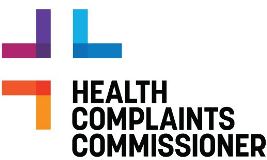 FEES TO ACCESS HEALTH INFORMATION  (1 July 2023 - 30 June 2024)The maximum fees an organisation can charge people to access their health information under the Health Records Act 2001 are capped by the Health Records Regulations 2012 (from 20.8.23 by the Health Records Regulations 2023). The ‘fee units’ increase each year in line with general cost increases. For this period one fee unit is worth $15.90.For an organisation to…The maximum fee is…Supervise inspection of records(under schedule 1, items 1 & 2)$19.10 (1.2 fee units) per half hour. This can also be charged in quarter-hour increments.Use equipment they don’t have for inspection or viewing of health records (under schedule 1, item 1, c)Reasonable costs to obtain the equipment.Provide a copy of health records to the person(under schedule 1, item 3, a & b)20 cents per page for A4 black & white.Reasonable costs otherwise, including for electronic copies.Assess and collate health records to provide the person a copy(under schedule 1, item 3 c)$39.70 (2.5 fee units)Transport items held off site(under schedule 1, item 3 d)$19.10 (1.2 fee units)Post records(under schedule 1, item 3 e)Actual postage cost.Provide an accurate summary of records to the person (if a summary does not already exist)(schedule 1, item 4)The usual consultation fee (if a health service provider) or $46.10 (2.9 fee units) per quarter hour up to $149.50 (9.4 fee units), whichever is more.Provide a copy of health records to another health service provider(under schedule 2, item 1)20 cents per page for A4 black & white if at least 20 pages.Reasonable costs otherwise, including for electronic copies.Provide a summary of health records to another health service provider (if a summary does not already exist)(under schedule 2, item 2)The usual consultation fee (if a health service provider) or $46.10 (2.9 fee units) per quarter hour up to $149.50 (9.4 fee units), whichever is greater. Only applies if time taken to prepare is at least 15 minutes.Function as a nominated health service provider under section 42 of the Health Records Act 2001(under regulation 7)Reasonable costs not exceeding $74.70 (4.7 fee units) per quarter hour up to $375.20 (23.6 fee units).